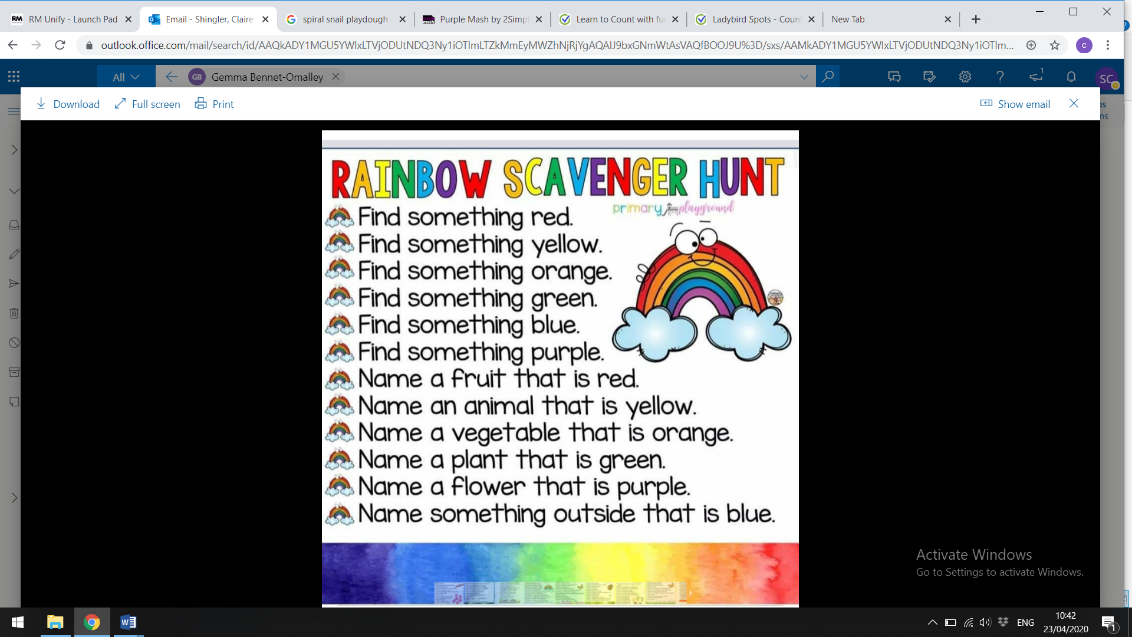 MondayDaily task – enjoy some exercise with your adult Independently get dressed with limited help from your grown up. Daily RWI phonics session.Home learning task 1: Cosmic Yoga on You tube‘The Hungry Caterpillar’. Ask your family to join in with you.https://www.youtube.com/watch?v=LhYtcadR9nwDaily task – enjoy creative timeDaily task – enjoy lunch with your adult and tidy upDaily task – enjoy quiet time. Read to your grown uphttps://home.oxfordowl.co.uk/
reading/learn-to-read-phonics/ (this is a good link to use)Home learning task 2:Log onto Education city. Can you play the Nodding Newts game? Home learning task 3:Listen to the song ‘Ladybug, Ladybug, on you tube. Can you make a 3d ladybug/Ladybird? Use junk modelling and paint your ladybird. Send a picture to the class email.https://www.youtube.com/watch?v=qjhSgMqsAfMDaily task – enjoy outdoor / fresh air timeTuesdayDaily task – enjoy some exercise with your adult Independently get dressed with limited help from your grown up. Daily RWI phonics session.https://www.youtube.com/watch?v=lFyDwUKSw7YHome learning task 1: Go to Topmarks maths games onlineand complete the ladybird spots activity.Daily task – enjoy creative timeDaily task – enjoy lunch with your adult and tidy upDaily task – enjoy quiet time. Read to your grown uphttps://home.oxfordowl.co.uk/
reading/learn-to-read-phonics/ (this is a good link to use)Home learning task 2:Make non-cook playdough then complete dough disco .Link https://www.youtube.com/watch?v=3K-CQrjI0uYhttps://www.youtube.com/watch?v=i-IfzeG1aC4Recipe: 1 cup of flour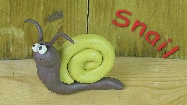 ½ cup of salt1tbsp vegetable oil1 cup water.Can you make a spiral shaped snail?Home learning task 3:Can you draw a spiral pattern? You could use flour sprinkled on a tray to create your pattern. Use your finger or a stick to draw. Look on the class page for other writing patterns. Maybe you could practice writing letters in yours name. See below ideas of different patterns.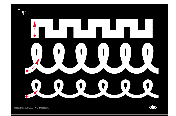 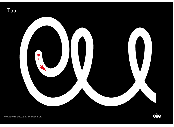 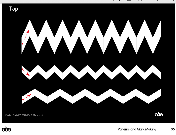 Daily task – enjoy outdoor / fresh air timeWednesdayDaily task – enjoy some exercise with your adult Independently get dressed with limited help from your grown up. Home learning task 1:Can you make different shapes using different parts of your body? Name and draw the shapes you make.Daily task – enjoy creative timeDaily task – enjoy lunch with your adult and tidy upDaily task – enjoy quiet time. Read to your grown uphttps://home.oxfordowl.co.uk/
reading/learn-to-read-phonics/ (this is a good link to use)Home learning task 2:Go on a minibeast hunt in your garden or on walk. Send in photos of the minibeasts that you findHome learning task 3:Go on Cbeebies iPlayer to watch minibeast adventure with Jess.https://www.bbc.co.uk/cbeebies/shows/mini-beast-adventure-with-jessDaily task – enjoy outdoor / fresh air timeThursdayDaily task – enjoy some exercise with your adult Independently get dressed with limited help from your grown up. Daily RWI phonics sessionhttps://www.youtube.com/watch?v=s6OiU2h3sUI Home learning task 1: Go to Top marks maths games online and complete the ladybird spots activity.Daily task – enjoy creative timeDaily task – enjoy lunch with your adult and tidy upDaily task – enjoy quiet time. Read to your grown uphttps://home.oxfordowl.co.uk/
reading/learn-to-read-phonics/ (this is a good link to use)Home learning task 2:Write some numbers on circles of paper. Ask your grown up to shout out a number. Can you jump like a frog to find the correct number?Home learning task 3:Can you go on a rainbow hunt? Look for different coloured objects around the home/garden to make a rainbow. See below for details.Daily task – enjoy outdoor / fresh air timeFridayDaily task – enjoy some exercise with your adult Independently get dressed with limited help from your grown up. Daily RWI phonics sessionhttps://www.youtube.com/watch?v=s6OiU2h3sUIHome learning task 1:Log in to Purple Mash. Click on the ‘create a mini beast’. Design your own mini beast. Click save so that we can see your creation.Daily task – enjoy creative timeDaily task – enjoy lunch with your adult and tidy upDaily task – enjoy quiet time. Read to your grown uphttps://home.oxfordowl.co.uk/
reading/learn-to-read-phonics/ (this is a good link to use)Home learning task 2:Check out the following link to see lots of different animals in their habitatshttps://www.youtube.com/watch?v=1_ifgJqLqTY&feature=youtu.beHome learning task 3:Practise different races for your own sports day. Maybe this week you could practice Running racesEgg and spoon . Daily task – enjoy outdoor / fresh air time